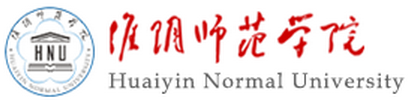 课 程 简 介思想政治教育(师范)马克思主义学院二○一六年十二月目  录A  通识通修平台	4a  选修	4《管理学概论》课程简介	4《自然科学概论》课程简介	5B  学科专业基础平台	6a  必修	6《思想政治教育专业导论》课程简介	6《文献检索与论文写作》课程简介	7《思想道德修养》课程简介	9《中国近现代史纲要》课程简介	10《马克思主义发展史》课程简介	12《中国哲学史》课程简介	13《西方哲学史》课程简介	14《逻辑学》课程简介	15《社会学》课程简介	17《中西方经典原著选读》课程简介	18b  选修	19《秘书理论与实务》课程简介	19《公共关系学》课程简介	20《财政与金融》课程简介	21《领导科学》课程简介	22《公共政策学》课程简介	24C  专业模块	25a  必修	25《马克思主义哲学》课程简介	25《马克思主义政治经济学》课程简介	27《科学社会主义理论与实践》课程简介	28《马克思主义经典著作选读》课程简介	29《中国化马克思主义概论》课程简介	30《思想政治教育学原理》课程简介	32《周恩来精神与思想政治教育理论》课程简介	33《比较思想政治教育研究》课程简介	34《政治学原理》课程简介	35《中国政治制度专题》课程简介	36《中共党史》课程简介	37《当代世界经济与政治》课程简介	38《伦理学》课程简介	39《法学概论》课程简介	40《文化学概论》课程简介	41《法律综合》课程简介	42b  选修	43《当代西方政治思潮》课程简介	43《西方政治思想史》课程简介	44《比较政治制度》课程简介	45《网络思政政治教育研究》课程简介	46《诉讼法学》课程简介	48《刑法学》课程简介	49《宪法学与行政法学》课程简介	50《民商法学》课程简介	52《当代哲学思潮研究》课程简介	53《自然辩证法概论》课程简介	54《西方政治哲学》课程简介	55《中国传统伦理思想史》课程简介	56《社区管理与服务工作》课程简介	57《社会调查研究方法》课程简介	59《世界史专题》课程简介	60《教师礼仪概论》课程简介	61《中西文化比较》课程简介	62《思想政治工作方法学》课程简介	63《行政学原理》课程简介	64D  教师教育模块课程（师范专业）	65a  必修	65《中学思想政治学科教学论》课程简介	65《中学思想政治学科课程标准与教材分析》课程简介	66b  选修	67《思想政治课教学评价》课程简介	67《思想政治课命题设计》课程简介	68E  集中实践环节（师范专业）	69a  必修	69《专业考察》课程简介	69《模拟面试》课程简介	70《学年论文》课程简介	71《教学见习》课程简介	72《教学研习》课程简介	73《教育实习》课程简介	74《毕业论文》课程简介	75A  通识通修平台a  选修《管理学概论》课程简介课程名称：管理学原理	                     学时：32学分：2                                                       考核方式：考查先修课程：《领导科学》课程内容简介：《管理学原理》是思想政治教育（师范）专业学生的一门指定选修课程。课程主要讲授管理学的基本原理及管理的五大基本职能，同时培养学生运用管理学基本原理分析和解决问题的能力。教学中坚持理论联系实际，突出案例教学，着重培养学生对管理学基本原理基本理论的掌握能力，注重教学改革与研究，注重课内课外相结合，对教学内容的组织注重采用多种灵活多变、自由而又实用的形式。紧密结合管理理论与管理实践的互动关系，注重教学的启示性、研究性和互动性，调动学生自主学习的积极性。通过教学使学生能基本了解管理学的基本理论，掌握管理的基本方法和基本技能，对管理五大基本职能的实践运用进行系统的实践提高以及管理人员必须具备的政治理论素养、知识结构和技能结构，树立正确的专业化意识，为今后从事管理相关工作和职业生活打好基础。教材教参：1.陈传明，周小虎，编著，《管理学原理(第2版)》，机械工业出版社（2012年3月出版）2.罗珉 著，《管理学原理》，科学出版社（2016年1月出版）3.周三多 著，《管理学（第4版）》，高等教育出版社（2015年2月出版）4.周三多，陈传明等编著，《管理学——原理与方法》，复旦大学出版社（2014年12月出版）5.斯蒂芬·罗宾斯 玛丽库尔特 著，《管理学（第11版）》（工商管理经典译丛），中国人民大学出版社 （2012年6月出版）《自然科学概论》课程简介课程名称：自然科学概论                    学时：32学分：2                                                  考核方式：考查先修课程：无课程内容简介：《自然科学概论》思想政治专业的一门通识必修课，所涉知识对该专业哲学等课程学习具有基础铺垫性作用。主要内容包括：16－18世纪的科学技术；19世纪的科学技术；20世纪的科学技术；自然科学的基础科学；现代科学技术；自然科学综合理论基础；科学技术中心转移及科学研究方法等。本课程的教学应达到以下教学目标：1.总体而言，通过本课程教学，帮助文科大学生开拓视野、启发思想、完善知识结构；为提高学生的综合素质起到有益的促进作用；2.在具体教学过程中，突出对科学技术整体的论述，系统阐述科学技术的性质与体系结构、历史进程与发展规律，社会功能与经济价值等；3.帮助学生了解科学技术的研究方法以及科技与社会的关系，进而培养学生分析问题和解决问题的能力。教材教参：1.文祯中．自然科学概论．南京：南京大学出版社，2012.2.孙海英．科学技术概论．南京：南京师范大学出版社，2004.3.刘大椿．科学技术哲学导论．北京：中国人民大学出版社，2000.4.贝尔纳. 历史上的科学. 北京：科学出版社，1981.5.北京大学哲学系. 西方哲学原著选读. 北京：商务印书馆，1983. 6.王贵友．科学的观念变革与理论进程. 武汉：武汉出版社，2003.B  学科专业基础平台a  必修《思想政治教育专业导论》课程简介课程名称：思想政治教育专业导论            学时：8学分：0.5                                                       考核方式：考查先修课程：无课程内容简介：《思想政治教育专业导论》是高等学校本科思想政治教育(师范)专业学生的一门专业必修课、专业入门课程。本课程主要内容包括高等教育的价值、互联网＋时代的教育发展、思想政治教育的专业定位和新版人才培养方案与学习发展规划。通过学习，帮助学生了解高等教育发展的历史、改革的态势，明确高等学校的基本职能；把握互联网＋时代和大数据背景下思想政治教育的发展前景；理解新版思想政治教育专业人才培养方案的内容，明确该专业培养目标、培养规格要求、课程结构、学习要求、发展方向和就业前景；增强专业适应性和自我塑造的自觉性；做好学习生涯的规划设计；能够将自我发展与基础教育和思想政治教育发展的趋势结合起来。教材教参：1.贺国庆.《外国高等教育史》.北京：人民教育出版社,2006.2.董良宝.《中国近现代高等教育史》.武汉：华中科技大学出版社,2007.3.阿里研究院.《互联网＋ 未来空间无限》.北京：人民出版社，2015.4.刘少雪.《高等学校本科专业结构、设置及管理机制研究》.北京：高等教育出版社,2009.《文献检索与论文写作》课程简介课程名称：文献检索与论文写作              学时：16学分：1                                                       考核方式：考查先修课程：无课程内容简介：《西方哲学史》是思想政治教育（师范）专业学生的一门学科专业基础平台专业必修课程。课程主要是通过介绍文献检索的基础知识与文论写作的基本方法，使学生熟知文献检索的主要来源、基本技能以及检索工具的使用方法，掌握论文的写作规范、撰写方法以及过程，提升学生的信心意识和信息素质，增强学生获取、处理和利用文献信息的能力，提高论文写作的规范性和质量。通过本课程的学习，学生能够用科学的方法进行文献信息的收集、整理、加工和利用，提高学生的文献能力，提升论文写作水平，增强学生的自我学习能力和创新能力。课程应实现如下几个方面的教学目标：（一）知识目标：掌握文献检索途径和方法；掌握如何提出概念命题与研究假设；掌握如何进行研究设计；掌握论文写作规范和方法。（二）能力教学目标：理解科学方法的过程与原则，掌握提出研究问题的方法；掌握研究方案的设计；掌握文献信息基本知识、文献信息检索的途径、方法和步骤，熟知文献信息检索工具；掌握数据来源于收集的基本知识，了解调查方法进行一手数据收集的方法，了解数据加工、分析语表述的方法；掌握论文的写作规范、撰写方法与投稿策略。（三）素质教育目标：培养和提升学生的信息素质、信息获取能力、信息利用能力；具有科学的研究精神，提升论文写作的规范和质量；具有自我学习能力和创新能力，增强提出无疑、分析问题和解决问题的能力。教材教参：1.王细荣、韩玲、张勤：《文献信息检索与论文写作》，上海交通大学出版社，2006年版。2.陈树年：《大学文献信息检索教程》，华东理工大学出版社，2006年版。3.孙济庆：《现代信息检索教程》，华东理工大学大学出版社，2006年版。4.艾尔@巴比：《社会研究方法》，华夏出版社，2005年版。《思想道德修养》课程简介课程名称：思想道德修养                    学时：40学分：2                                                  考核方式：考查先修课程：无课程内容简介：《思想道德修养》是思想政治教育（师范）专业学生的一门学科专业基础平台必修课程，是对大学生进行思想政治教育的主渠道。该课程以马克思列宁主义、毛泽东思想和中国特色社会主义理论体系为指导，综合运用多学科知识，针对大学生的思想实际和我国改革开放的社会现实问题，教育和引导学生：顺利实现由中学生活向大学生活的过渡；增强心理承受力和自我调节、自我平衡的能力；正确认识个人与社会的关系，摆正自我的位置，树立崇高的人生理想和以集体主义为核心的人生观；促进大学生形成健康向上的审美情趣，树立正确的审美观；具有坚定正确的政治方向，初步形成良好的社会公德、职业道德、家庭美德和个人品德，为献身中国特色社会主义事业奠定较为坚实的思想道德基础。教材教参：1.《思想道德修养与法律基础（2016年修订版）》，高等教育出版社，2016年8月出版。2.罗国杰著，《思想道德修养》，高等教育出版社，2003年6月出版。3.刘书林著，《思想道德修养》，清华大学出版社，2004年9月出版。4.吴会著，《大学生思想道德修养》，哈尔滨地图出版社，2013年6月出版。5.《〈公民道德建设实施纲要〉学习读本》，新华出版社，2002年7月出版。《中国近现代史纲要》课程简介课程名称：中国近现代史纲要                学时：32学分：2                                                      考核方式：考查先修课程：无课程内容简介：《中国近现代史纲要》既是全校各专业必修的公共思想政治理论课，同时也作为学科专业基础平台的专业必修课在马克思主义学院思想政治教育专业学生中开设。课程主要在于帮助学生把握中国近现代历史的基本线索，认识近现代中国社会发展和革命、建设、改革的历史进程及其内在的规律性，了解国史﹑国情，树立正确的历史观，培养其正确分析历史事件、评论历史人物的能力，深刻领会历史和人民怎样选择了马克思主义，怎样选择了中国共产党，怎样选择了社会主义道路、怎样选择了改革开放，从而进一步增强建设中国特色社会主义的信念，坚定走中国特色社会主义道路的信心和决心。教材教参：1. 中国近现代史纲要.北京：高等教育出版社，2015．8．2. 中共中央马克思列宁恩格斯斯大林著作编译局（编）．马克思恩格斯论中国.北京：人民出版社，1997．3. 毛泽东选集（1、2、3、4）.北京：人民出版社，1991．4. 建国以来毛泽东文稿.北京：中央文献出版社，1992．5. 邓小平文选（1、2、3卷）.北京：人民出版社，1989，1994．1993．6. 江泽民文选（1、2、3）.北京：人民出版社，2006．7. 习近平总书记系列重要讲话读本，学习出版社、人民出版社2014.68. 中共党史研究室.中国共产党历史（第1、2卷）.北京：中共党史出版社，2011.1.9. 中国社会科学院历史研究所.简明中国历史读本.北京：中国社会科学出版社，2012.10．彭明.五四运动史.北京：人民出版社，1984．11. 王宗华.中国大革命史.北京：人民出版社，1990．12. 费正清.剑桥晚清史.上海：上海人民出版社，1992．13. 蒋廷黻.中国近代史大纲.北京：东方出版社.1992.14. 茅海建.天朝的崩溃—鸦片战争再研究.北京：生活·读书·新知三联书店，2005.15. 唐德刚.晚清七十年.西安：陕西师范大学出版社，2007.16. 胡绳.从鸦片战争到五四运动.北京：人民出版社，1998．17. 冯建辉.从陈独秀到毛泽东.北京：中央文献出版社，1998.12.18. 张宪文.中国抗日战争史(1931～1945).南京：南京大学出版社，2001.19. 中共中央党史办.中国改革开放史.沈阳：辽宁人民出版社，2002．20. 金一南.苦难辉煌.北京：华艺出版社，2009．《马克思主义发展史》课程简介课程名称：马克思主义发展史                学时：32学分：2                                                      考核方式：考查先修课程：《马克思主义哲学》课程内容简介：《马克思主义发展史》是思想政治教育（师范）专业学生的一门学科专业基础平台专业必修课程。课程主要阐述自1848年《共产党宣言》发表以来，马克思主义产生、发展的过程及其规律性，从历史、理论和现实结合的高度，以宏观的理论视野、深刻的理论论证、清晰的发展脉络、翔实的文献资料，阐释了马克思主义的科学内涵、理论体系和精神实质及其内在统一性，凸显了马克思主义基本原理和科学精神的历史发展及当代意义。《马克思主义发展史》注重全面理解马克思主义的时代特征、历史发展和理论体系的基本内涵，紧密结合当代世界发展的实际、西方马克思主义的发展状况、苏联和东欧剧变的历史教训、当代中国发展的实际、中国化马克思主义发展的实际，探索马克思主义发展的科学规律及当代趋势。教材教参：1.顾海良、梅荣政：《马克思主义发展史》，湖北人民出版社社，2006年版。2.王怀超：《马克思主义发展史纲》，中共中央党校出版社，2002年版。3.龚育之、李君如等著：《马克思主义发展史讲座》学习出版社，2002年版。《中国哲学史》课程简介课程名称：中国哲学史	                     学时：32学分：2                                                       考核方式：考查先修课程：无课程内容简介：《中国哲学史》是思想政治教育（师范）专业学生的一门学科专业基础必修课程。课程主要讲授中国传统历史上主要哲学家、经典著作和哲学流派的哲学思考及人生境界追求，使学生了解哲学思想产生的历史文化前提，梳理各哲学流派及各种哲学思想之间的逻辑联系和历史联系，从而勾描出中国哲学思想的整体结构，给各个派别思想家较准确的历史定位和逻辑定位。教学中应注重对中国哲学思想总体特质的探讨，以揭示经典哲学问题、重要概念、核心范畴和命题的理论蕴涵，理解中国特有的哲学思维方式及哲学智慧，为当代的哲学理论创新及个人文化认同提供必要的信心和智力支持。培养学生“化理论为方法，化理论为德性”的能力，全面提升学生素养。教材教参：1.杨国荣主编，《中国哲学史》，人民大学出版社（2012年5月出版）2.李泽厚：《中国古代思想史论》，人民出版社，1985年版。3.程钢译，Benjamini.Schwartz著：《古代中国的思想世界》。江苏人民，2004年版。4.劳思光著，《新编中国哲学史》。广西师范大学出版社，2005年版。5.北京大学哲学系中国哲学教研室编：《中国哲学史》，北京大学出版社，2001年版。 6.北京大学哲学系中国哲学史教研室选注：《中国哲学史教学资料选辑》（上、下） ，中华书局出版社，2003年版。《西方哲学史》课程简介课程名称：西方哲学史	                     学时：32学分：2                                                       考核方式：考查先修课程：《自然科学概论》课程内容简介：《西方哲学史》是思想政治教育（师范）专业学生的一门学科专业基础平台专业必修课程。课程主要讲授西方哲学发展史中的古希腊罗马哲学、中世纪的教父哲学和经院哲学、16-18世纪的英、法和德国的古典哲学，通过重点人物和主要学派哲学思想和观点的讲授，理清西方哲学发展的基本发展线索、内在联系和各时代的主要理论问题。让学生在掌握西方哲学发展的主要流派、人物观点和思想及其内在发展联系的基础上，训练和培养他们理论的、逻辑的、概念式表述问题、分析问题和思考问题的能力。在教学中，除了必要的课堂讲授外，还将通过指导学生研读一定量的哲学原著、写一定字数的读书笔记鞥手段，提倡和引导学生在读书、思考、讨论、交流和写作的实际行动中训练和培养自己的理论思维能力。为学生后面学习马克思主义哲学等理论课程以及全面培养他们分析、研究和解决现实生活中的实际问题，打下良好的理论基础。教材教参：1.赵敦华：《西方哲学简史》，北京大学出版社，2001年板。2.邓晓芒，赵林：《西方哲学史》，高等教育出版社，2005年版。3.全增嘏：《西方哲学史》，上海人民出版社，1987年版。4.北大哲学系：《西方哲学原著选读》，商务印书馆，1985年版。5.（德）黑格尔：《哲学史讲演录》，商务印书馆，1982年版。《逻辑学》课程简介课程名称：逻辑学	                         学时：32学分：2                                               考核方式：考试先修课程：马克思主义哲学	课程内容简介：《逻辑学》是思想政治教育专业专业必修的重要基础课程。逻辑学课程包含形式逻辑和数理逻辑两个部分，但本课程侧重于向学生较系统地介绍普通逻辑学的基础知识及基本原理，它包括概念、判断、推理、逻辑规律和论证等五个部分内容（数理逻辑部分的知识主要提供给那些有志于在逻辑学方面有所探究的同学自我学习）。学习本课程的主要目的是加强学生的逻辑思维训练，提高学生分析问题和解决问题过程中的逻辑思维能力、运用语言准确表达思想的能力和实际思维效率。对于学生参加国家公务员考试，以及进一步深造、增强创新研究能力等提供相应的逻辑基础。《逻辑学》是一门理论性较强、实用性较高的课程，学好这门课首先要了解逻辑的发展简史，了解逻辑学的研究对象、性质，以及逻辑与思维、科学等方面的关，其次，正确掌握基本的逻辑知识和基本原理、基本规律，尤其是各种推理的规则。最后，能够熟练运用逻辑学的基本知识、基本原理、基本规律分析思维过程，能够避免一些常见的逻辑错误。教材教参：1.金岳霖主编.形式逻辑.北京：人民出版社，1979.2.周礼全主编.逻辑——正确思维和有效交际的理论，北京：人民出版社，1994.3.宋文坚主编.新逻辑程.北京：北京大学出版社，1992.4.王宪均. 数理逻辑引论.北京：北京大学出版社，1982.5.科庇.宋文坚、宋文淦译.符号逻辑，北京：北京大学出版社，1988.6.苏佩斯著.宋文淦译.逻辑导论.北京：中国社会科学出版社，1994.7.礼全著.模态逻辑引论.上海：上海人民出版社，1986.8.礼全主编.逻辑百科辞典，四川：四川教育出版社，1994.	《社会学》课程简介课程名称：社会学	                         学时：40学分：2                                               考核方式：考试先修课程：无课程内容简介：本课程是思想政治教育专业基础平台必修课程。社会学是关于社会良性运行和协调发展的条件和机制的综合性具体社会科学。本课程的主要内容有：社会与社会运行的机制、社会角色、社会组织、社会设置、社区、社会变迁与社会现代化、社会问题与社会控制等方面的内容。社会学的教学目的是通过全面、系统地阐述社会学的基本概念、基本观点和基本方法，使学生了解和掌握社会学的基本理论和基础知识，了解和掌握从社会学角度观察、分析和解决在实际学习和工作中所遇到的各种问题的思路和方法。掌握社会的基本知识、基础理论以及考察社会的基本角度，认识社会、认识自我并用于改造社会、完善自我。教材教参：1. 郑杭生主编，《社会学概论新修（第四版）》，中国人民大学出版社，2013年4月出版。2. 吴铎著，《社会学（第二版）》，高等教育出版社，2011年2月出版。《中西方经典原著选读》课程简介课程名称：中西文化比较                    学时：32学分：2                                                  考核方式：考查先修课程：《马克思主义哲学》课程内容简介：本课程是思想政治教育专业的专业必修课程，教学目的在于通过引导学生阅读中西方经典原著，使学生掌握中西方文化相关知识，理解中西方智慧经典内容，感受中西方哲学魅力；在此基础上，培养学生阅读传统经典的能力，领会传统经典所蕴涵人生旨趣与精神实质，并结合当下现实情境进行理解和分析；以期达到提高学生人文素养、 拓展学生思维分析能力，提升学生人文情怀。教材教参：1.朱熹：四书集注.北京：中华书局，1983.2.陈鼓应：老子注译及评价.北京：中华书局，1984.3.陈鼓应：庄子今注今译.北京：中华书局，1983.4.洪修平：儒佛道哲学名著选编 .南京：南京大学出版社，2006.5.柏拉图．理想国．北京：商务印书馆，2002.6.亚里士多德．政治学．北京：商务印书馆，1996.7.徐大同．西方政治思想史．天津：天津教育出版社，2005．b  选修	《秘书理论与实务》课程简介课程名称：秘书理论与实务                  学时：40(24+16)学分：2                                                   考核方式：考查先修课程：《社会学原理》课程内容简介：《秘书理论与实务》是思想政治教育（师范）专业学生的一门学科专业基础平台选修课程。课程主要讲授秘书、秘书部门与秘书工作的基础知识和基本理论，同时联系秘书工作实践提高分析和解决问题的能力。教学中坚持理论联系实际，突出案例教学，着重培养学生的秘书职业意识与实际操作能力，注重教学改革与研究，注重课内课外相结合，对教学内容的组织注重采用多种灵活多变、自由而又实用的形式。紧密结合办事、办会、办文能力，注重教学的启示性、研究性和互动性，调动学生自主学习的积极性。通过教学使学生能基本了解秘书学的基本理论，掌握秘书工作的基本方法和基本技能，明确秘书工作人员必须具备的政治理论素养、知识结构和技能结构，树立正确的秘书职业意识，为今后从事秘书工作和职业生活打好基础。教材教参：1.向国敏.现代秘书学与秘书实务（第五版）.华东师范大学出版社，2015.2.中国就业培训技术指导中心编写.秘书国家职业资格培训教程·四级秘书.中央广播电视大学出版社，2016.3.孙荣著.秘书学概要.上海社会科学院出版社，2006.4.朱欣文著.秘书实务.华东师范大学出版社，2013.5.洪锦兰主编.秘书人员岗位培训手册.人民邮电出版社，2006.6.袁维国.秘书学.高等教育出版社，2004.《公共关系学》课程简介课程名称：公共关系学                      学时：40(24+16)学分：2                                                考核方式：考查先修课程：管理学原理课程内容简介：本课程是思想政治教育（师范）专业的学科选修课。通过课堂教学，使学生正确认识该课程的性质、任务及其研究对象，全面了解课程的体系结构；了解公共关系学的发展和变化规律，掌握公共关系的主体和对象，熟悉公共关系信息传播特点，掌握公共关系基本工作程序，掌握企业、政府和社会型组织的公共关系特点，理解公共关系机构及从业人员的基本素质要求。通过本课程的教学，使学生初步具备理论联系实际的能力，能用公共关系学的原理和方法分析社会各种组织所从事的公共关系活动，培养学生实际操作能力。教学过程中，应根据每章内容选用适当案例，以便让学生逐步了解公共关系学理论在现实中的应用以及在不同环境下的变化，同时要布置适量的思考题，以提高学生对公共关系问题的分析和解决能力。教材教参：1.张克非．公共关系学（第三版）．北京：高等教育出版社，2014． 2.李泓欣. 公共关系理论与实务.北京:北京大学出版社,2011.3.荣仕星．简明公共关系学．桂林：广西人民出版社,2010．4.余明阳.公共关系学:战略·管理与传播. 北京:科学出版社,2010.5.王乐夫．公共关系学．沈阳：辽宁人民出版社,2012．6.周振林．领导者公共关系方法与艺术．北京：中国经济出版社,2011．7.齐小华.公共关系案例研究武汉:武汉：武汉大学出版社,2009.《财政与金融》课程简介课程名称：财政与金融                      学时：32学分：2                                                考核方式：考查先修课程：管理学概论课程内容简介：该课程是一门关于财政和金融在国民经济发展中的地位和作用的经济学基础课程，主要研究财政与金融的基本理论及其运动规律；立足中国实际，努力反映财政与金融体制改革的实践进展和理论研究成果，实事求是地探讨社会主义市场经济中的财政与金融问题。通过本课程的学习，帮助学生提高对宏观经济现象的认识能力和分析能力，加深对宏观经济方针政策的正确掌握。要求学生弄清有关财政、金融的范畴；系统掌握财政、金融的基础理论、基础知识；正确认识财政、金融在国民经济和社会发展中的地位和作用，了解财政、金融的基本业务，掌握必要的基本技能；能从财政政策与货币政策的结合上，理解、把握政府的宏观调控政策。教材教参：1.陈静，寻子员.财政与金融[M].济南：山东人民出版社，2016.2.梁新潮，韩宗宝.财政与金融（第五版）[M].上海：上海财经大学出版社，2016.3.黄达.金融学（第三版）[M].北京：中国人民大学出版社，2012.4.陈共.财政学（第八版）[M]. 北京：中国人民大学出版社，2015.《领导科学》课程简介课程名称：领导科学                        学时：40学分：2                                              考核方式：考查先修课程：政治学原理、管理学概论课程内容简介：领导科学是为思想政治教育（师范）专业本科生开设的学科专业基础选修课程。本课程是一门研究领导活动的规律及其有效运用的学科，其主要内容包括领导特质理论、领导行为理论、领导情境理论、领导变革理论等基础的领导理论以及领导决策决断艺术、领导激励凝聚艺术、领导权变艺术、新领导力的修炼艺术等在实践中运用的领导艺术。通过学习,使学生了解本课程的基本内容和学科体系；了解并认识领导科学产生和发展的一般规律和基本条件；通过大量案例的讨论学习，让学生掌握领导科学的基本应用；让学生在案例的讨论与互动交流中发展一些领导技能，为将来成为成功的领导者，打下扎实的专业理论基础。1.建议教材[1]刘峰.领导科学与领导艺术.北京：高等教育出版社，2014.2.主要参考书[1]苏保忠主编. 领导科学与艺术.北京：清华大学出版社，2009.[2]朱立言，孙健主编. 领导科学与艺术（第2版）.武汉：华中科技大学出版社，2009.[3]徐觅,刘卫民. 领导科学与艺术.北京：北京邮电大学出版社，2008.[4]刘建军. 领导学原理：科学与艺术（第3版）.上海：复旦大学出版社，2013.[5]刘银花.领导科学（第四版）.大连：东北财经大学出版社，2015.[6]孙健.领导科学（第二版）.天津：南开大学出版社，2008.[7]王斌.领导科学.武汉：武汉大学出版社，2015.[8][美]约翰•科特，常桦等译.领导变革.北京：中国物资出版社，2010.[9][美]彼得•G.诺斯豪斯，吴爱明等译.领导学：理论与实践（第5版）.北京：中国人民大学出版社，2012.[10][美]詹姆斯•库泽斯、巴里•波斯纳，李丽林等译.领导力（第4版）.北京：电子工业出版社，2009.[11][美]库泽斯•库纳斯等，方晓利等译.领导者—信誉的获得和丧失.北京：中国经济出版社，1999.《公共政策学》课程简介课程名称：公共政策学                      学时：40	学分：2                                               考核方式：考查	先修课程：管理学原理、社会学原理	课程内容简介：本课程是思想政治教育（师范）专业的学科专业选修课，讲授公共政策学的基本概念、基本知识、基本原理和一般方法，介绍中外公共政策的现状、普遍规律及其发展趋势。主要内容涉及公共政策学的学科要素、公共政策与政策工具、政策系统与公共决策体制、政策过程及其理论模型、政策问题与议程设定、政策方案的规划与抉择、公共政策执行、公共政策的评估与监控、公共政策周期等。通过本课程的教学，使学生正确理解公共政策学的基本概念和理论的同时，对国内外公共政策的发展现状及其改革完善有较为深入的认识，培养学生公共政策的综合素质，使其初步具备制定和执行公共政策的知识、能力和素质。教材教参：1.宁骚.公共政策学.北京：高等教育出版社，2011.2.（美）托马斯·R·戴伊.理解公共政策.北京：中国人民大学出版社，2011.3.（美）约瑟夫·斯图尔特等.公共政策导论. 北京：中国人民大学出版社，2011.4.（美）叶海卡·德罗尔.逆境中的政策制定.上海：上海远东出版社，1996.5.陈振明.公共政策学.北京：中国人民大学出版社，2009.6.陈庆云.公共政策分析.北京：北京大学出版社，2011.C  专业模块a  必修	《马克思主义哲学》课程简介课程名称：马克思主义哲学                  学时：48学分：3                                                    考核方式：考试先修课程：无课程内容简介：马克思主义哲学是为思想政治教育（师范）专业本科生开设的学科专业基础必修课程。本课程是一门研究自然界、人类社会和人类思维一般规律及其相关学说的学科，其主要内容包括辩证唯物论、唯物辩证法、认识论、唯物史观等部分，其中实践的观点贯穿和渗透于整个马克思主义哲学体系的各个方面。通过学习,使学生了解本课程的基本内容和学科体系，掌握马克思主义哲学的发展历程和运动轨迹；了解并认识马克思主义哲学产生和发展的一般规律和社会条件；领会和掌握马克思主义哲学的基本观点、立场和方法，运用马克思主义哲学的基本理论理解和解决现实问题；通过相关案例或理论热点的讨论学习，让学生掌握马克思主义哲学的当代发展和应用；让学生在问题讨论与互动交流中激发学习马克思主义哲学的兴趣并培养出扎实的理论水平，为将来的深造或实际工作提供相应的理论探索打下扎实的专业基础。教材教参：1.建议教材[1]马克思主义哲学编写组． 马克思主义哲学．北京：高等教育出版社，2009.2.主要参考书[1]张一兵. 回到马克思，第三版．南京：江苏人民出版社，2014．[2]李秀林．辩证唯物主义和历史唯物主义原理，第五版．北京：中国人民大学出版社，2010[3]孙伯鍨，侯惠勤．马克思主义哲学的历史和现状 (上、下册)．南京：南京大学出版社，2004．[4]黄楠森. 马克思主义哲学史. 北京：高等教育出版社，1998.[5]陈先达，杨耕．马克思主义哲学原理，第三版．北京：中国人民大学出版社，2010．[6]马克思．关于费尔巴哈的提纲，《马克思恩格斯选集》第1卷．北京：人民出版社，1995．[7]恩格斯．路德维希·费尔巴哈和德国古典哲学的终结，《马克思恩格斯选集》第4卷．北京：人民出版社，1995．[8]马克思，恩格斯．德意志意识形态，《马克思恩格斯选集》第1卷．北京：人民出版社，1995．[9]肖前，李秀林，汪永祥 编．辩证唯物主义原理，北京：人民出版社，1991．[10] 赵家祥，李清昆，李士坤．历史唯物主义教程，北京：北京大学出版社，1999．[11]赵家祥．马克思主义哲学原理，北京：经济科学出版社，1999．《马克思主义政治经济学》课程简介课程名称：马克思主义政治经济学            学时：48学分：3                                                          考核方式：考试先修课程：马克思主义哲学课程内容简介：《马克思主义政治经济学》是思想政治教育专业的专业必修课程，也是本专业的学科核心课程。主要从资本主义经济和社会主义经济两个纬度系统讲授马克思主义政治经济学的基本原理、基本观点、基本方法。通过本课程的学习，使学生能够掌握并运用这些基本原理、基本观点、基本方法，认识、分析和解决当代资本主义和社会主义特别是有中国特色社会主义发展过程中出现的新现象和新问题，力争能够运用这些基本原理、基本观点、基本方法，结合不断发展的实践进行理论创新，形成比较系统的看法或创见，坚持马克思主义并不断发展马克思主义。教材教参：1.马克思恩格斯文集（第6-8卷）.北京：人民出版社,2009.2.逄锦聚、洪银兴等.政治经济学.北京：高等教育出版社,2014.3.亚当.斯密.国民财富的性质和原因的研究.北京：商务印书馆 ,1979.4.张维达.政治经济学.北京：高等教育出版社,1999.5.洪远朋.资本论教程简编.上海：复旦大学出版社，2002. 6.魏埙.政治经济学.西安：陕西人民出版社，2003.7.谷书堂、宋则行.政治经济学.西安:陕西人民出版社，2003.8.蒋学模 史正富.政治经济学.上海:上海人民出版社 ，2006.9.萨缪尔森.经济学.北京:华夏出版社，2002.《科学社会主义理论与实践》课程简介课程名称：科学社会主义理论与实践          学时：32学分：2                                                           考核方式：考试先修课程：《马克思主义发展史》课程内容简介：《科学社会主义理论与实践》是思想政治教育（师范）专业学生的一门学科专业基础平台专业必修课程。课程主要讲授科学社会主义的基本原理，科学社会主义理论的实践发展以及当代社会主义实践与模式，同时从中国特色社会主义的实践发展要求出发学习运用理论分析和解决实践问题的能力。教学中坚持理论联系实际，突出理论教学，着重培养学生的对科学社会主义基本原理的掌握，注重教学改革与研究，注重课内课外相结合，对教学内容的组织注重采用多种灵活多变、自由而又实用的形式。紧密结合国际共产主义运动的实践发展重点探索其内在规律，同时树立坚定的马克思主义理想信念，自觉投身于中国特色社会主义事业的建设之中。通过教学使学生能基本了解世界社会主义运动的规律及经验教训，明确中国特色社会主义的发展道理的曲折性和长期性，从而能够自觉地参加中国特色社会主义事业之中，同时能够在今后的学习和工作中以所学知识正确宣传马克思主义理论和党的路线方针政策。教材教参：1.高放 李景治 向国敏主编，《科学社会主义的理论与实践（第六版）》，中国人民大学出版社，2014年1月出版。2.高放主编，《社会主义的过去、现在和未来》，北京出版社，1982年版。3.李景治著，《当代资本主义的演变与矛盾》，中国人民大学出版社，2001年版。4.赵明义主编，《科学社会主义》，山东大学出版社，2011年版。《马克思主义经典著作选读》课程简介课程名称：马克思主义经典著作选读          学时：64(32+32)学分：3                                                            考核方式：考试先修课程：《马克思主发展史》课程内容简介：《马克思主义经典著作选读》是思想政治教育（师范）专业学生的一门学科专业基础平台必修课程。课程主要讲授马克思主义发展史上有代表性的经典著作。通过对经典著作的学习，使学生能够完整准确地理解马克思主义的理论内涵及其发展过程，进而完整准确地理解和把握马克思主义基本原理和基本原理。该课程的教学以老师引导为主，在教师讲授的基础上，将重点放在引导学生自觉研读马克思主义经典著作的习惯培养和能力提高方面。教学中，应该通过适当的形式指导学习在书目的选取、研读的方法以及通过经典著作的学习达到提高马克思主义理论水平的目的。本科阶段的学生在研讨原著的能力方面普遍不高，这是教学中的难点问题。教学各环节和教学改革应该围绕这一难点，力争取得突破，使学生在研讨能力提高的基础上养成扎实的读书习惯，并能在读书的过程中体会经典著作的内在魅力，理解马克思主义理论的发展逻辑，以及中国特色社会主义的理论来源和发展脉络。自觉坚定马克思主义理想信念，在充分理解和掌握的基础上，胜任马克思主义的宣传和教育的工作。教材教参：1.《马克思恩格斯文集（1－10卷）》，人民出版社，2009年版。2.《列宁选集（第三版）》，人民出版社，1995年版。3.《毛泽东选集（第二版）》，人民出版社，1991年版。4.《邓小平文选》第3卷，人民出版社，1993年版。《中国化马克思主义概论》课程简介课程名称：中国化马克思主义概论            学时：64(32+32)学分：3                                                          考核方式：考试先修课程：马克思主义基本原理、科学社会主义理论与实践、中国近现代史纲要课程内容简介：该课程是思想政治教育专业的专业必修课程，也是本专业核心课程。主要讲授马克思主义中国化的两大理论成果。第一部分毛泽东思想，主要内容有毛泽东思想创立的背景与条件、逻辑结构和思想理论、理论创新和指导意义；第二部分中国特色社会主义理论体系，主要内容有中国特色社会主义理论体系创立的背景和条件、逻辑结构和理论体系，尤其突出这一理论的创新价值和现实指导意义。通过学习，使学生掌握中国化马克思主义理论的创立背景、主要理论、现实意义；重点掌握马克思主义中国化的重要性及理论成果、新民主主义革命理论、社会主义改造理论、社会主义本质理论、社会主义初级阶段理论、社会主义改革开放理论、社会主义现代化建设总布局、社会主义现代化建设的依靠力量与领导力量等重要思想理论。能够运用学习和掌握的理论更好地理解中国，认识世界。教材教参：1.毛泽东思想和中国特色社会主义理论体系概论，编写组，高等教育出版社，2015修订.2.中国共产党中央委员会关于建国以来党的若干历史问题的决议，三中全会以来重要文献选编（下），人民出版社1982.3.毛泽东选集1-4卷，人民出版社1991.4.邓小平文选2、3卷，人民出版社1994、1993.5.习近平总书记系列重要讲话读本，学习出版社、人民出版社2016.6.中国共产党历史（第1卷）（1921-1949）（上下册），（第2卷）（1949-1978）（上下册）中共党史出版社2011.7.金一南：苦难辉煌，华艺出版社2009.《思想政治教育学原理》课程简介课程名称：思想政治教育学原理              学时：48学分：3                                                       考核方式：考试先修课程：《政治学》课程内容简介：《思想政治教育学原理》是思想政治教育（师范）专业学生的一门学科专业必修课程。思想政治教育学是指导人们形成正确思想行为的科学，它以人的思想行为形成变化的规律以及实施思想政治教育的规律作为自己的研究对象。课程主要讲授思想政治教育学的学科进程、思想政治教育的基本理论与思想政治教育活动的有效管理的基础知识和基本理论，同时联系思想政治教育的实践提高学生的分析问题和解决问题的能力。教学中坚持理论联系实际的原则，突出对比教学、案例教学与情境教学，着重培养学生的思想政治觉悟与进行有效思想政治教育活动的理论水平与实践能力，注重理论体系的整体性架构，注重课内课外的有机结合，对教学内容的组织注重采用多种灵活多变、自由而又实用的形式。紧密结合学校教育、人际交往、社会实践、教育引导能力，注重教学的启示性、整体性和互动性，调动学生自主学习的积极性。通过教学使学生能基本了解思想政治教育学的学科概况，熟悉思想政治教育学的基本理论，掌握思想政治教育的基本方法和基本技能，明确思想政治教育者必须具备的思想政治素质、基本业务素质与组织管理技能，树立正确的育人职业意识与自我教育观念，为今后从事思想政治教育活动打下良好的基础。教材教参：1. 徐贵权等，《思想政治教育学原理》，吉林大学出版社，2010年版。2. 陈万柏等，《思想政治教育学原理》，高等教育出版社，2007年版。3. 仓道来，《思想政治教育学》，北京大学出版社，2004年版。4. 余明远，《思想政治教育学导论》，西北工业大学出版社，2012年版。《周恩来精神与思想政治教育理论》课程简介课程名称：周恩来精神与思想政治教育理论    学时：32学分：2                                                                  考核方式：考查先修课程：思想政治教育学原理课程内容简介：《周恩来精神与思想政治教育理论》是马克思主义学院思想政治教育（师范）专业的一门专业必修课程。周恩来精神与思想政治教育理论是思想政治教育学的深化和拓展。在学理关系上是思想政治教育学与周恩来精神及周恩来思想理论相结合的结果，属于应用性交叉学科，其研究内容涉及周恩来精神内涵、成因和价值，周恩来精神与周恩来思想政治教育理论的关系，周恩来思想政治教育理论理论形态及其实践意义。本课程力求从实践性价值意义出发探讨周恩来精神及周恩来思想政治教育理论之于大学生提高社会实践水平、提升综合素养的实践意义，展现出周恩来精神与思想政治教育理论的之于社会主义核心价值观培育的实践指导意义。教材教参：1.王家云等：《周恩来精神》，中央文献出版社，2008.2.甄小英主编:《周恩来精神风范》，中共中央党校出版社，2008.3.程来仪等著：《周恩来思想政治方略与人格》，中央文献出版社，2000.4.赵国付著：《周恩来思想政治教育理论与实践研究》，东南大学出版社，2013. 5.吴珏编著：《周恩来的说服与攻心之道》，湖南人民出版社，2004.6.张耀灿主编：《中国共产党思想政治教育史论》，高等教育出版社，2006.《比较思想政治教育研究》课程简介课程名称：比较思想政治教育研究            学时：32学分：2                                                         考核方式：考查先修课程：思想政治教育学原理、教育学课程内容简介：《比较思想政治教育研究》是思想政治教育（师范）专业的一门专业必修课程，是思想政治教育学的进一步延伸和扩展，属于思想政治教育研究的一门分支学科。课程立足于思想政治教育一般原理的基础上，以比较世界各国的思想政治教育为研究对象,着力揭示当代世界各国思想政治教育的一般与特殊规律,判明思想政治教育发展的主要因素及其相互关系,探索思想政治教育发展趋势。通过课程学习，要求本专业学生能够了解国外思想政治教育的主要内容和规律性；了解和熟练掌握国外思想政治教育的内涵及其发展态势；把握外国思想政治教育的理论形态和实践特色，为社会主义中国的思想政治教育工作提供参考。教材教参：1.陈立思.《比较思想政治教育》.中国人民大学出版社，2011.2.苏振芳.《当代国外思想政治教育比较》.北京：社会科学文献出版社，2009.3.高峰.《比较思想政治教育专题研究》.北京：红旗出版社，2005.4.朱晓宏.《公民教育》.北京：教育科学出版社，2003.5.王瑞荪.《比较思想政治教育学》.北京：高等教育出版社，2001.《政治学原理》课程简介课程名称：政治学原理                             学时：32学分：2                                                       考核方式：考试先修课程：马克思主义哲学课程内容简介：《政治学原理》是思想政治教育专业的一门专业必修课。本课程以马克思主义理论为指导，借鉴国内外相关研究成果，采取理论联系实际的形式，系统讲授现代政治学的基本概念、范畴、原理和方法，旨在帮助学生树立正确的政治观，使学生了解政治系统的基本结构和运作机制，认识和把握政治生活的内在本质和发展规律，并能运用所学知识，对政治现象进行初步的科学分析。教学内容包括：阐述政治现象的起源、发展与演变的过程，涉及政治的涵义、国家的本质和基本职能、内容和形式、国家机构体制的组织原则及构成，政党制度，政治民主等相关知识和理论。通过本课程的学习，使学生领会政治的本质和演变；掌握政治学的基本理论和主要流派；把握政治学的各主要领域；了解现代政治运作的基本制度与过程。本课程重在对学生进行基础理论训练，学理色彩较浓，基本概念、范畴和原理比较抽象。在教学过程中，要求学生在认真听讲的基础上，多阅读一些相关论著和参考文献，并将理论与现实结合起来，不断提高自己的专业素养和分析能力。教材教参：1.杨光斌．政治学导论．北京：中国人民大学出版社，2011.2.吴志华、郝宇清．政治学概论．北京：中国人民大学出版社，2012．3.（英）安德鲁•海伍德．政治学．北京：中国人民大学出版社，2006．4.徐大同.西方政治思想史.天津：天津教育出版社，2005．5.燕继荣.现代政治分析原理.北京：高等教育出版社，2004． 6．（美）艾伦•C•艾萨克.政治学:范围与方法.杭州:浙江人民出版社,1987.《中国政治制度专题》课程简介课程名称：中国政治制度专题                学时：32学分：2                                                       考核方式：考试先修课程：政治学原理、中国近现代史课程内容简介：该课程是思想政治教育专业的专业必修课程。重点讲授中华人民共和国成立以来，在中国大陆实行的规范国家政权、政府制度、国家与社会关系等一系列根本问题的法律、体制、规则和惯例，包括人民代表大会制度、选举制度、中央和地方的行政制度、政党制度、多党合作与政治协商制度、国家元首制度、国家公务员制度、民族区域自治制度以及特别行政区制度等内容，着重于分析各项制度的由来、现状、走向等，同时为了探本穷源，也对中国古代、近代的中央政治制度、地方政治制度、官吏选拔制度等进行一定的追溯。通过教学，使学生能够认识和理解中国政治制度的基本架构，认识和理解政治制度对社会政治生活、经济生活、社会发展的至关重要性，启发大学生对我国政治制度进行理性思考，提高理性辨别能力，帮助大学生树立国家观念、政府观念，以培养具有社会主义制度信仰的、负责任的公民。教材教参：1.浦兴祖.当代中国政治制度.上海:复旦大学出版社，2008.2.闾小波.当代中国政府与政治.北京:高等教育出版社，2010.3.李剑农.中国近百年政治史.北京:商务印书馆，1962.4.陈旭麓.近代中国的新陈代谢.上海:上海人民出版社，1992.5.宁骚.民族与国家.北京:北京大学出版社，1995.6.胡伟.政府过程.杭州:浙江人民出版社，1998.7.姜海如.中外公务员制度比较.北京:商务印书馆，2000.8.[美]科恩.论民主.北京:商务印书馆，1988.9.[英]Ｊ·Ｓ·密尔.代议制政府.北京:商务印书馆，1997.10.洛克.政府论[M](下).北京:商务印书馆，1997.《中共党史》课程简介课程名称：中共党史                        学时：32学分：2                                              考核方式：考试先修课程：中国近现代史纲要、中国化马克思主义概论课程内容简介：《中共党史》是专业必修课。课程运用马克思主义史学理论，研究中国共产党把马列主义基本原理与中国革命实际相结合，领导中国人民进行新民主主义革命和社会主义建设的历程和取得的成就。主要内容：中国共产党的创立； 第一次国共合作；曲折前进的十年；抗战中的中流砥柱作用；人民解放战争的胜利发展；社会主义建设初期的成就与基本经验；“八大”对社会主义建设道路的初步探索；“左”倾错误泛滥及纠“左”努力；“文革”的历史教训；中国特色社会主义理论的形成。通过本课程的学习，让学生掌握中共党史的基本知识，掌握运用辩证唯物主义观点和方法分析问题的能力，养成科学的思维方式和在学术问题上敢于质疑、勇于探索的精神。教材教参：1.中共中央党校中共党史教研部：《中共党史简明教程》，中共中央党校出版社2011年版。2.胡乔木：《中国共产党的三十年》，人民出版社2008年版。3.中共中央党史研究室：《中国共产党的七十年》，中共党史出版社1991年版。4.中共中央党史研究室：《中国共产党历史》，中共党史出版社2011年版。5.中共中央党史研究室：《中国共产党的九十年》，中共党史出版社2016年版。6.中国共产党史中央委员会：《关于若干历史问题的决议》和《关于建国以来党的若干历史问题的决议》(新)，中共党史出版社2012年版。《当代世界经济与政治》课程简介课程名称：当代世界经济与政治              学时：32学分：2                                                        考核方式：考查先修课程：政治学原理课程内容简介：本课程是思想政治教育专业的专业模块必修课程，本课程叙述第二次世界大战结束以来世界经济、政治和国际关系的发展演变、当前国际局势的主要特点和发展趋势、我国对外关系的发展和外交政策的目标、原则以及对于建立国际新秩序的基本主张等。通过本课程的教学使学生了解和掌握当今世界经济与政治和国际关系的发展演变及趋势和面临的主要问题；了解和认识主要国际力量在世界经济、政治中的地位、作用以及它们的对外战略；了解和认识苏联东欧国家兴衰存亡的经验教训；全面认识我国的外交战略、方针，我国对外政策的目标和基本原则，我国的国际地位和作用，使学生树立为国家富强和民族振兴、为人类的共同繁荣与进步而奋斗的信念。教材教参：1.李景治主编，《当代世界经济与政治（第5版）》，中国人民大学出版社，2013年6月出版。2.李棕主编，《世界经济学新编》，经济科学出版社，2000年6月出版。3.梁守德，洪银娴著，《国际政治学理论（第二版）》，北京大学出版社,2013年4月出版。《伦理学》课程简介课程名称：伦理学                          学时：32学分：2                                            考核方式：考试先修课程：《马克思主义哲学》课程内容简介：《马克思主义伦理学》是思想政治教育专业的一门专业必修课，也是本专业的学科核心课程。通过教学，使学生掌握伦理学的基本理论，了解中外伦理思想史发展演变的基本脉络、主要流派，熟悉中外伦理思想史上著名的代表人物的重要观点；深刻理解马克思主义伦理学的理论体系和基本观点；能够运用马克思主义伦理学的基本观点和方法，分析和研究现实生活中的伦理道德问题；初步学会研读伦理学原著，不断开阔理论视野；能自觉关注和跟踪伦理学研究的理论热点和前沿问题，能独立做出伦理思考和评判，具备初步的学术研究能力。教材参考：1.罗国杰. 伦理学. 北京:人民出版社，2003.2.李萍. 伦理学基础. 北京:首都经济贸易大学出版社，2004.3.倪愫襄. 伦理学导论.武汉: 武汉大学出版社，2002.4.[德]包尔生，何怀宏、廖申白译. 伦理学体系. 北京:中国社会科学出版社，1988.5.宋希仁. 西方伦理思想. 北京:中国人民大学出版社，2004.6.朱贻庭. 中国传统伦理思想史.上海: 华东师大出版社，2003.7.陈少峰. 中国伦理学史. 北京:北京大学出版社，1997.《法学概论》课程简介课程名称：法学概论                        学时：64学分：3                                              考核方式：考试先修课程：《马克思主义》课程内容简介：《法学概论》是思想政治教育（师范）专业学生的一门学科专业基础平台必修课程。课程主要讲授法学基础知识和基本理论，同时联系一些案例教学提高学生分析和解决问题的能力。教学中坚持理论联系实际，突出案例教学，着重培养学生的法律意识，注重教学改革与研究，注重课内课外相结合，对教学内容的组织注重采用多种灵活多变、自由而又实用的形式。紧密结合国家法治建设的一些大事件，注重教学的启示性、研究性和互动性，调动学生自主学习的积极性。通过教学,使学生能基本了解法学的基本理论，掌握案例分析的方法，尤其是与大学生的学习生活密切相关的民法案例，明确必须具备的政治理论素养、知识结构和技能结构，树立正确的意识，为今后从事职业生活打好基础。教材教参：1.张文显主编，《法学概论（第二版）》，高等教育出版社，2010年1月出版.2.谷春德、杨晓青编写，《法学概论（第四版）》，中国政法大学出版社，2012年10月出版。3.刘桂宗主编，《法学概论（第二版）》，法律出版社，2010年5月出版。4.周世伟主编，《法学概论》，高等教育出版社，2010年8月出版。《文化学概论》课程简介课程名称：文化学概论                      学时：64学分：3                                               考核方式：考查先修课程：马克思主义哲学、社会学课程内容简介：文化学概论是为思想政治教育（师范）专业本科生开设的学科专业基础必修课程。本课程是一门研究人类文化现象及其规律的学科，其主要内容包括文化现象、文化模式、文化类型、文化传统、文化流派以及文化传播等。通过学习,使学生了解本课程的基本内容和学科体系；了解并认识人类文化现象及其发展的一般规律和模式；通过大量案例的观察、研究和讨论，让学生掌握人类文化发展的规律以及变迁的基本模式，并学会用相关理论来分析文化现象；让学生在调研、讨论和撰写研究报告中提升文化修养和视野，并学会用文化视角来分析问题，从而为将来成为合格的政治教师以及胜任相关工作，打下扎实的专业理论基础。教材教参：1.建议教材[1]陈建宪主编.文化学教程（第2版）. 武汉：华中师范大学出版社，2015. 2.主要参考书[1]吴克礼主编.文化学教程. 上海：上海外教出版社，2002. [2]衣俊卿.文化哲学十五讲. 北京：北京大学出版社，2004.[3](美)格尔茨.文化的阐释.上海：译林出版社，1999.[4]张岱年.文化与哲学.北京：中国人民大学出版社，2006.[5]陈树林.文化哲学的当代视野.北京：中国人民大学出版社，2010.[6]刘进田.文化学哲学导论.北京：法律出版社，1999.[7]陈华文.文化学概论.上海：上海文艺出版社，2001[8][美]爱德华.泰勒，等译. 原始文化.桂林：广西师范大学出版社，2005《法律综合》课程简介课程名称：法律综合                        学时：32学分：2                                               考核方式：考试先修课程：《法学概论》课程内容简介：本课程为思想政治教育（师范）专业的专业必修课程。通过本课程的教学，使学生比较系统的掌握思想政治教育（师范）专业必备的法律综合知识。将法律综合知识与初中、高中教学中所涉及地法律知识相互结合，本课程所涉及的法律综合知识主要包括《民法》、《中华人民共和国教育法》、《中华人民共和国教师法》、《中华人民共和国义务教育法》、《未成年人保护法》、《预防未成年个犯罪法》、《继承法》、《知识产权法》《税法》等法律。主要教学目标是使学生系统掌握这些综合法律知识，培养运用所学理论和知识分析和解决实际案件的能力，并能将所学的法律知识融汇贯通，能深入理解和掌握这些法律知识，并深入浅出地教授给学生。教材教参：1.王利明、曾宪义.民法(第六版).北京：中国人民大学出版社，2015.      2.魏振瀛. 民法(第六版). 北京：北京大学出版社, 2016.3.张玉敏. 知识产权法. 北京：法律出版社，2005. 4.吴汉东. 知识产权法. 北京：中国政法大学出版社2012.5.孙若军. 继承法（第二版）. 北京：中国人民大学出版社，2008. 6.王红云. 税法（第四版）.北京：中国人民大学出版社，2016. 7.《中华人民共和国教育法》8.《中华人民共和国教师法》9.《中华人民共和国义务教育法》10.《未成年人保护法》b  选修《当代西方政治思潮》课程简介课程名称：当代西方政治思潮                 学时：32学分：2                                                       考核方式：考查先修课程：政治学原理、西方政治思想史课程内容简介：《当代西方政治思潮评析》是思想政治专业本科生的一门专业选修课，本课程以学习和研究20世纪70年代以来西方政治思潮的主要流派和相互争论为主要内容。以自由主义和保守主义之争为核心，从民族主义、女权主义、后现代主义、绿色和平运动等多个视角理解当代西方政治哲学关注的主要领域，并思考自由主义理论所面临的挑战及未来发展方向。从20世纪70年代以来西方国家在政治、经济、社会等方面的变化入手，理解民主、共和、自由、人权、正义等核心政治价值的内涵的演变和发展，在此基础上，深刻认识资本主义政治文明所具有的内在局限。通过本课程的学习，初步掌握当代西方政治思潮的最新发展动态，为思想政治专业的学习和研究拓展视野。教材教参：1. 建议教材徐大同主编：《现代西方政治思潮》，天津人民出版社，2001。 2. 主要参考书[1]安德鲁.文森特：《现代政治意识形态》，译林出版社，2000。[2]段忠桥主编：《当代国外社会思潮》，中国人民大学出版社，2001。[3]李强：《自由主义》，中国社会科学出版社，1998。[4]石元康：《当代西方自由主义理论》，上海三联书店，2000。[5]罗尔斯：《正义论》，中国社会科学出版社，1988。《西方政治思想史》课程简介课程名称：西方政治思想史                  学时：32学分：2                                                   考核方式：考查先修课程：《政治学原理》课程内容简介：《西方政治思想史》是思想政治专业本科生的一门专业选修课程，目的在于通过学习本课程让当代大学生深入理解西方的政治与文化，掌握西方政治思想史的基本特征、历史概况和发展脉络；从而加深对西方文化及其国情的了解，提高政治理论水平，完善学生的知识结构，提升专业知识的系统性并提高思维能力及实践智慧。在学习过程中，要求学生全面了解西方政治思想的演变过程，提高政治文化水平，掌握西方政治思想发展的规律，开阔知识视野，提高政治思维能力。并学会运用马克思主义的原则、立场、观点、方法，分析问题和解决问题，增强政治敏锐感和政治鉴别力，牢固树立正确的政治价值观、权利观等。了解西方政治文明本质和特征的重要途径之一，是观察当代西方政治现象不可或缺的基本视角。了解西方政治思想发展演变的过程，对当代中国的社会主义政治文明建设有积极的推动作用。教材教参：1.马啸原.西方政治思想史纲.北京：高等教育出版社，1997.2.［美］G·H·萨拜因.政治学说史.北京：商务印书馆，1986.3.［美］列奥·施特劳斯，约瑟夫·克罗波西主编.政治哲学史(上、下册)石家庄：河北人民出版社，1993.4.浦兴祖.政治学说史.上海：复旦大学出版社，1999.5.徐大同.西方政治思想史.天津：天津教育出版社，2002.《比较政治制度》课程简介课程名称：比较政治制度                    学时：32学分：2                                                  考核方式：考查先修课程：政治学原理课程内容简介：《比较政治制度》是思想政治教育专业本科生的一门专业选修课程。本课程以学习、了解西方发达资本主义国家政治制度为主要内容，包括宪法、议会制度、行政制度、司法制度、政党制度、选举制度、人事制度、监督制度等诸多方面。通过分析、比较不同国家各类政治制度的共性和个性，从而对当代世界主要国家政治体制的具体特点和运行机制有较为系统的认识和理解。通过本课程的学习，使学生能初步掌握比较政治制度的基本知识和理论；了解各类政治制度在社会、政治、经济发展过程中的作用；具有对资本主义政治制度的有效性和局限性做出科学评价的能力，为从事思想政治教育专业的学习和研究拓展视野，并借此提升知识结构和理论分析等方面的基本素养。教材教参：1. 建议教材徐红等编著：《比较政治制度》，同济大学出版社，2009年版。2. 主要参考书[1]曹沛霖等主编：《比较政治制度》，高等教育出版社，2005年版。 [2][美]阿尔蒙德：《当代比较政治学-世界展望》，商务印书馆，1993年版。《网络思政政治教育研究》课程简介课程名称：网络思政政治教育研究            学时：40学分：2                                                         考核方式：考查先修课程：《思政政治教育学原理》课程内容简介：本课程以网络社会的崛起为立论基点，以思想政治教育环境变迁的解析为论述主线，围绕网络思想政治教育的基础理论问题展开重点研究；结合10多年来的实践探索，特别是高校思想政治教育进网络的工作经验和现实课题，进行具体的对策、方法研究，以期为、发展中的网络思想政治教育增强科学性和有效性提供理论依据和实践指导。课程的主要内容分为五篇共21章。第一篇为“网络社会崛起与思想政治教育环境的发展”。网络思想政治教育发端于育人环境在网络社会条件下的深刻变化。本篇全面考察了十多年来网络思想政治教育在我国高校实践探索的典型历程，分析了从“网络危害论”到“网络工具论”再到“网络社会观”的发展脉络，明晰了网络社会条件下思想政治教育环境的新特征；对“网络社会”的概念作出了综合网上网下两个社会空间的整体性界定，并从技术、社会、文化三个维度分析了思想政治教育环境的新变化，阐述了网络思想政治教育的基本理念和实践原则。通过学习，要求学生掌握网络思想政治教育的一般概念、原理等基本知识和技能，以适应大数据背景下网络思想政治教育的实践。教材教参：1.参考教材：《网络思政政治教育研究》，张再兴著：经济科学出版社2009年版。2.参考书目：[1]《网络时代的高校思想政治教育——地方院校德育研究》（第1-6辑），谭仁杰主编，武汉大学出版社2009-2014多年版。[2]《网络意见领袖研究：基于思想政治教育视域》，王嘉编著，中国文史出版社，2014年版。[3]《高校网络思政政治教育研究》，陈少平主编，中国书籍出版社，2015年版。[4]《思政政治教育现代转型研究》，孙其昂等著，学习出版社2015年版。《诉讼法学》课程简介课程名称：诉讼法学                                学时：40(24+16)学分：2                                                       考核方式：考查先修课程：法学概论课程内容简介：《诉讼法学》是思想政治教育专业的专业选修课程。本课程本课程以讲授诉讼法学基本理论和基本法律制度为主。在保证诉讼法学知识体系性的前提下，以刑事诉讼法基本法律制度为重点。通过本课程的学习，使学生比较系统的掌握诉讼法学的基本概念，诉讼法学的基本理论以及当前我国基本的诉讼法律制度。通过本课程的学习使学生认识到诉讼法学理论来自实践而又高于实践，通过实践反复检验理论并发展理论。教材教参：1.樊崇义. 刑事诉讼法学. 北京: 法律出版社，2013. 2.龙宗智、杨建广. 刑事诉讼法. 北京: 高等教育出版社，2003.3.陈卫东. 刑事诉讼法. 北京: 中国人民大学出版社，2012.4.程荣斌. 刑事诉讼法. 北京: 中国人民大学出版社，2012.5.陈光中. 刑事诉讼法. 北京:北京大学出版社，2012.6.江伟. 民事诉讼法. 北京:北京大学出版社、高等教育出版社，2012.7.马怀德. 行政诉讼法. 北京: 北京大学出版社，2012.《刑法学》课程简介课程名称：刑法学                          学时：32学分：2                                            考核方式：考试先修课程：法学概论课程内容简介：本课程为思想政治教育（师范）专业的专业选修课程。通过本课程的教学，使学生比较系统的掌握刑法学的基本概念，刑法的基本理论以及当前我国基本的刑事法律制度。主要教学目标是使学生系统掌握我国刑法学的基本理论、基本知识、基本概念；系统了解《中华人民共和国刑法》的基本内容和主要的司法解释；培养运用所学理论和知识分析和解决实际案件的能力，为以后的学习和进一步深造奠定良好的基础。帮助学生建立马克思主义的法的观点。本课程主要包括刑法概述、刑法的基本原则、刑法的效力范围、犯罪构成要件、犯罪形态、正当防卫、紧急避险、刑罚的种类、刑罚裁量制度、危害国家安全罪、危害公共安全罪、破坏社会主义市场经济秩序罪、侵犯公民人身权利、民主权利罪、侵犯财产罪、妨害社会管理秩序罪、贪污贿赂罪、渎职罪等内容。但是，在教学中以刑法总论为主要内容，尤其是刑法的基本原则、犯罪构成要件、犯罪形态、正当防卫、刑罚的种类、刑罚裁量制度等。教材教参：1.赵秉志等. 刑法学.北京：北京师范大学出版社，2010.2.曲新久等. 刑法学.北京：中国政法大学出版社，2009.3.贾宇. 刑法学.北京：中国政法大学出版社，2009.4.张明楷.刑法学教程. 北京：北京大学出版社，2010.5.孙国祥.刑法学.北京：科学出版社，2008.6.韩玉胜.刑法学原理与案例教程.北京：中国人民大学出版社，2009.7.陈兴良.刑法学. 上海：复旦大学出版社，20098.高铭暄，马克昌.刑法学（第七版）.北京：北京大学出版社，2016.《宪法学与行政法学》课程简介课程名称：宪法学与行政法学                 学时：32学分：2                                                       考核方式：考查先修课程：《法学概论》课程内容简介：本课程为思想政治教育（师范）专业的专业选修课程。通过本课程的教学，使学生比较系统的掌握刑法学的基本概念，刑法的基本理论以及当前我国基本的刑事法律制度。主要教学目标是使学生系统掌握我国刑法学的基本理论、基本知识、基本概念；系统了解《中华人民共和国刑法》的基本内容和主要的司法解释；培养运用所学理论和知识分析和解决实际案件的能力，为以后的学习和进一步深造奠定良好的基础。帮助学生建立马克思主义的法的观点。本课程主要包括刑法概述、刑法的基本原则、刑法的效力范围、犯罪构成要件、犯罪形态、正当防卫、紧急避险、刑罚的种类、刑罚裁量制度、危害国家安全罪、危害公共安全罪、破坏社会主义市场经济秩序罪、侵犯公民人身权利、民主权利罪、侵犯财产罪、妨害社会管理秩序罪、贪污贿赂罪、渎职罪等内容。但是，在教学中以刑法总论为主要内容，尤其是刑法的基本原则、犯罪构成要件、犯罪形态、正当防卫、刑罚的种类、刑罚裁量制度等。教材教参：1.周叶中.宪法.北京：高等教育出版社(第四版)，2016.2.姜民安. 行政法与行政诉讼法(第六版). 北京:北京大学出版社, 2015.3.王连昌 马怀德.行政法学. 北京：中国政法大学出版社，2001.4.张春生.中华人民共和国立法法释义.法律出版社出版，2008.5.周叶中.宪法学(第2版).北京：高等教育出版社,2007.6.中宣部组织 .依法行政读本.北京：中国政法大学出版社出版，2001.7.罗豪才、应松年.行政程序法研究.北京：中国政法大学出版社出版，1992.8.中华人民共和国宪法（1993年3月）9.中华人民共和国立法法（2000年7月）10.中华人民共和国行政处罚法（1996年10月）11.中华人民共和国行政复议法（1999年1月）《民商法学》课程简介课程名称：民商法学                        学时：32学分：2                                              考核方式：考查先修课程：法学概论课程内容简介：《民商法学》是思想政治教育（师范）专业学生的一门选修课程。课程主要讲授民商法学基础知识和基本理论，同时联系一些案例教学提高学生分析和解决问题的能力。教学中坚持理论联系实际，突出案例教学，着重培养学生的民法权利意识，注重教学改革与研究，注重课内课外相结合，对教学内容的组织注重采用多种灵活多变、自由而又实用的形式。注重教学的启示性、研究性和互动性，调动学生自主学习的积极性。通过教学,使学生能基本了解民商法学的基本理论，系统了解民商法的法律规定，紧密联系大学生的学习生活密切相关的民法案例，明确必须具备的政治理论素养、知识结构和技能结构，树立正确的法律意识，为今后从事职业生活打好基础。教材教参：1.魏振瀛主编，《民法（第四版）》，高等教育出版社，2010年10月出版。2.梁慧星著，《民法总论》，法律出版社，2001年5月出版。3.范健主编，《商法》，高等教育出版社，2002年8月出版。4.杨立新著，《民法总则案例教程》，知识产权出版社，2005年6月出版。《当代哲学思潮研究》课程简介课程名称：当代哲学思潮研究                 学时：40学分：2                                                       考核方式：考查先修课程：马克思主义哲学课程内容简介：《当代哲学思潮研究》是思想政治教育专业的专业模块选修课程，旨在拓宽该专业学生知识视野与加深哲学知识深度的一门课程。主要内容包括：对西方马克思主义进行总体描述；早期西方马克思主义哲学，其中概述西方马克思主义的起源及其早期理论结构；人本主义马克思主义哲学，其中除了介绍其理论背景与重要代表人物，还从人学逻辑和解放道路探索两个角度概述西方马克思主义这些一般人本主义的主要理论观点和特点；法兰克福学派；科学主义马克思主义等。通过本课程的教学，使得学生明确了解西方马克思主义哲学宏观特征、重要理论观点及当代哲学发展的趋势，使学生能够运用马克思主义的哲学观点与方法解决现实问题。教材教参：1.胡大平.西方马克思主义哲学概论.北京：北京师范大学出版社，2010.2.张一兵、胡大平.西方马克思主义哲学的历史逻辑.南京：南京大学出版社，2003.3.张一兵.当代国外马克思主义哲学思潮（上、中、下）.南京：江苏人民出版社，2012.4.陈学明．西方马克思主义教程.北京：高等教育出版社，2001.5.俞吾金．国外马克思主义哲学流派新编（西方马克思主义卷），上海：复旦大学出版社，2002.《自然辩证法概论》课程简介课程名称：自然辩证法概论                     学时：32学分：2                                                       考核方式：考试先修课程：马克思主义哲学课程内容简介：《自然辩证法概论》是思想政治教育专业的专业选修课程。主要内容包括：绪论；自然观——自然界的存在方式，自然界的演化发展，人和自然界；科学技术方法论——科学问题与科学事实，科学抽象与科学思维，科学假说与科学理论，技术方法，系统科学方法；科学技术观——科学技术系统，科学技术与社会，当代社会科学技术的发展趋势和科学技术的社会价值观；共三篇十一章。本课程的教学应达到以下教学目标：使学生通过各部分内容的学习，达到对其进行马克思主义自然观、科技观和科学技术方法论教育之目的，使其树立正确的自然观与科技观；了解马克思、恩格斯在创立自然辩证法方面的贡献；能合理吸收西方现代科学哲学、技术哲学、科学社会学中的合理成份理解自然辩证法相关内容，并能运用马克思主义观点对其进行评述；帮助学生树立辩证唯物主义的自然观、科技观，掌握马克思主义的科学技术方法论。教材教参：1.教育部社会科学研究与思想教育工作司．自然辩证法概论．北京：高等教育出版社，2004．2.王贵友．科学技术哲学导论．北京：人民出版社，2005．3.刘大春．科学技术哲学导论．北京：中国人民大学出版社，2005．	4.贝尔纳. 历史上的科学. 北京：科学出版社，1981.5.北京大学哲学系. 西方哲学原著选读. 北京：商务印书馆，1983. 6.王贵友．科学的观念变革与理论进程. 武汉：武汉出版社，2003.7.约翰.齐曼著.曾国屏译. 真科学. 上海：上海科技教育出版社，2002.《西方政治哲学》课程简介课程名称：西方政治思想史                     学时：32学分：2                                                       考核方式：考查先修课程：《政治学原理》、《西方政治思想史》课程内容简介：《西方政治哲学史》是思想政治专业本科生的一门专业选修课程，目的在于通过学习本课程让当代大学生深入理解西方的政治与文化，掌握西方政治哲学基本特征、历史概况和发展脉络，了解当代西方政治哲学的流派，掌握当代主要政治哲学家的政治思想，从而加深对西方文化及其国情的了解，提高政治理论水平，完善学生的知识结构，提升专业知识的系统性并提高思维能力及实践智慧。在学习过程中，要求学生全面了解西方政治哲学的演变过程，提高政治文化水平，掌握西方政治哲学发展的规律，开阔知识视野，提高政治思维能力。并学会运用马克思主义的原则、立场、观点、方法，分析问题和解决问题，增强政治敏锐感和政治鉴别力，牢固树立正确的政治价值观、权利观等。了解西方政治文明本质和特征的重要途径之一，是观察当代西方政治现象不可或缺的基本视角。了解西方政治哲学发展演变的过程，特别是了解西方当代政治哲学，对当代中国的社会主义政治文明建设有积极的推动作用，对培养大学生的公民意识具有重要作用。教材教参：1.姚大志.当代西方政治哲学.北京：北京大学出版社，2011.2.金里卡.当代政治哲学.上海：上海译文出版社，2011.3.［美］G·H·萨拜因.政治学说史.北京：商务印书馆，1986.4.［美］列奥·施特劳斯，约瑟夫·克罗波西主编.政治哲学史(上、下册)石家庄：河北人民出版社，1993.5.浦兴祖.政治学说史.上海：复旦大学出版社，1999.《中国传统伦理思想史》课程简介课程名称：中国传统伦理思想史              学时：32学分：2                                                        考核方式：考查先修课程：《中国哲学》课程内容简介：《中国传统伦理思想史》是思想政治教育专业选修课程。主要内容:东西方伦理思想溯源与比较、先秦儒学、两汉经学与宋明理学的伦理思想，道家与道教伦理思想，佛教伦理思想。本课程主要从传统伦理精神内涵入手，探讨伦理精神的实质内涵、对人与世界、社会、他人、自我之关系作出深层的理论揭示。通过教学使学生初步了解历代思想家的伦理学说的形成、演变、联系与规律，掌握中国传统伦理的基本概念、范畴、思想内核，从而达到对中国传统伦理精神的深入理解，增强该专业学生在中国传统伦理精神领域的认识能力和理解能力。教材教参：1.朱贻庭主编：《中国传统伦理思想史》（第四版），华东师范大学出版社，2009年版。2.沈善洪、王风贤：《中国伦理思想史》（上、下卷），人民出版社，2005年版。3.陈少峰著：《中国伦理学史》（上、下卷），北京大学出版社，2004年版。4.罗国杰主编：《中国传统道德》（五卷本），人民大学出版社，1995年。5.樊浩著：《中国伦理精神的历史建构》，江苏人民出版社，1992年版。6.张岱年著：《中国伦理思想研究》，江苏教育出版社，2009年版。《社区管理与服务工作》课程简介课程名称：社区管理与服务                    学时：40(24+16)学分：2                                                       考核方式：考查先修课程：《社会学原理》课程内容简介：《社区管理与服务》是思想政治教育（师范）专业学生的一门学科专业基础平台选修课程，它具有科际整合的特点，是将社会学、管理学、社会工作和政治学等学科的相关理论和方法融合到公共事业管理之中而形成的一门综合性学科。课程主要讲授社区建设与管理、服务的基本理论和实践方法，并融基础知识、基本技能与社会实践为一体，强调学生在实践学习中体会和领悟社区管理与服务的理念、精神和技巧。教学中坚持理论联系实际，突出案例教学，以促进学生加深对理论知识的理解。课程以理论教学加专业实训为基础，注重课内课外相结合，着重培养学生的实际操作能力和应用综合知识的能力。通过教学，帮助学生了解社区管理发展的历史、改革的态势，明确中国基层社会的基本职能；把握全球化治理背景下社区管理的发展前景；增强专业适应性和自我塑造的自觉性，能够将自我发展与中国基层社会发展的趋势结合起来；使学生在掌握课程基本理论和方法的基础上开拓视野、更新观念，成为具有创新精神和较强实践能力的社区管理与服务的人才。教材教参：1.费孝通.乡土中国.北京：三联书店,19852.斯基德摩尔.社会工作行政：动态管理与人际关系，中国人民大学出版社,20053.伊恩·斯迈利等.NGO领导、策略与管理——理论与操作，社会科学文献出版社,20054.扎斯特罗.社会工作实务：应用与提高.中国人民大学出版社，20055.仝志辉.农村民间组织与中国农村发展：来自个案的经验，社会科学文献出版社,20056. 风笑天.社会学研究方法.中国人民大学出版社，20017.沃达斯基等.社会工作与人类服务治疗指导计划，中国轻工业出版社,20058. 俞可平.治理与善治.北京：社会科学文献出版社， 20009.多戈夫.社会工作伦理：实务工作指南（第七版），中国人民大学出版社,200510.国际社会保障协会.社会福利的目标定位，中国劳动社会保障出版社,200411.古学斌等.本土中国社会工作的研究、实践与反思，社会科学文献出版社,2004《社会调查研究方法》课程简介课程名称：社会调查研究方法                 学时：40(24+16)学分：2                                                       考核方式：考查先修课程：《社会学原理》课程内容简介：《社会调查研究方法》是思想政治教育（师范）专业学生的一门学科专业基础平台选修课程。课程对社会调查研究的方法和理论做了系统全面的介绍，围绕社会调查研究的原理、逻辑策略和科学程序，从方法论、研究方式和具体研究方法及技术三个层次，定性研究和定量研究两个方面，详细讲解了资料的收集、整理的各种方法及其技术。课程融思想性与知识性为一体，注重对学生调查研究能力的培养，它以社会调查研究方法理论为基础，着力突出从选择调查课题至完成调查报告为止的整个社会调查过程各个环节的实训和进行社会调查的方法和技巧的训练，具有实用性、操作性、系统性、应用性的特点。通过教学，使学生掌握社会调查的一般程序与具体操作方法，培养其社会调查和分析能力，进而提高学生收集、处理、分析与利用信息的能力；掌握用社会科学的方法来理解社会现象，提高分析问题的广度和深度，增强逻辑思维能力，培养科学精神；并将所学理论与方法紧密结合实际，开展社会调查实践活动来解决现实问题。教材教参：1.风笑天．《现代社会调查方法》．华中理工大学出版社，2000年．2.[美]艾尔·巴比著．邱泽奇等译．《社会研究方法》，华夏出版社．2000年．3.袁方主编．《社会研究方法教程》．北京大学出版社，2002年．4.《社会调查的理论与方法》．袁亚愚主编．中国政法大学出版社，1990年．4. 张文彤著．《SPSS统计分析教程》．北京新希望电子出版社，2002年．《世界史专题》课程简介课程名称：世界史专题                             学时：32学分：2                                                       考核方式：考查先修课程：中国近现代史纲要、西方政治思想史课程内容简介：本课程是思想政治教育专业的学科选修课，由世界史和中国古代史两部分组成。主要内容包括中国古代史、世界古代史和近代史。总体上看，以世界史为主，更突出世界近代史部分。本课程按照历史发展的顺序，以专题的形式组织教学，注意中西历史的比较和纵横联系，发展学生的历史思维能力。在教学中，既要重视基础知识的传授，又要重视能力的培养。通过本课程的学习，使学生比较系统地学习掌握中国历史和世界历史的基础知识，为学习相关专业知识打下良好的基础。使学生理解重要的历史概念、把握不同历史时期的基本特征及其发展趋势，认识历史发展的基本线索和基本规律。引导学生正确运用所学知识解决问题，培养学生运用马克思主义基本原理分析社会历史现象和研究历史问题的能力。教材教参：1.崔连仲主编.世界史·古代史.北京：人民出版社，1985.2.刘衽昌 ，王觉非主编. 世界史·近现代史编.北京：高等教育出版社，1997. 3.陈乐民.欧洲文明十五讲.北京：北京大学出版社，20044.[美]帕尔默 科尔顿. 近现代世界史. 北京：商务印书馆，1988. 5.王荣堂， 姜德昌主编. 世界近代史. 长春：吉林文史出版社，1987.6.剪伯赞.中国史纲要（上下）.北京：人民出版社，1983.7.张岂之.中国历史十五讲.北京：北京大学出版社，2008.8.李约瑟.中国科技史.北京：科学出版社，1990.9.张晋藩.中国政治制度史.北京：中国政法大学出版社，1987.10.曹德本.中国政治思想史.北京：高等教育出版社，2010. 《教师礼仪概论》课程简介课程名称：教师礼仪概论                        学时：24+16学分：2                                                       考核方式：考查先修课程：思想政治教育学原理、教育学课程内容简介：《教师礼仪概论》是思想政治教育（师范）专业的一门专业选修课程，主要讲授当代人民教师所须掌握的职业礼仪规范，是礼仪在教师职业范围的具体呈现。课程的主要内容包括：教师礼仪概述、教师形象礼仪、教师语言礼仪、教学礼仪、校园场景礼仪、校园活动礼仪、教师社会交往礼仪和涉外礼仪等。通过教学帮助学生了解教师礼仪的价值，理解教师修养的内涵，掌握教师形象塑造的基本方法，理解教师语言的特点，掌握教学礼仪、校园活动礼仪和教师社会活动礼仪；开拓视野，掌握教师礼仪的基本技巧，在面试、工作中提高礼仪水平；能适应各种学校工作和社会礼仪环境的需要，真正成为文化知识和思想修养的传播者。教材教参：1.冯晓琴.《教师礼仪概论》.太原：山西人民出版社,2011.2.金正昆.《教师礼仪概论》.北京：北京大学出版社,2007.3.陈均等.《中小学教师礼仪》.长沙：湖南师范大学出版社，2001.4.周裕新、陶晓平.《礼仪心理学》.上海：同济大学出版社，2009.5.彭澎. 《礼仪与文化》.北京：清华大学出版社，2007.6.刘维俭、王传金.《现代教师礼仪教程》.南京：南京师大出版社，2006.《中西文化比较》课程简介课程名称：中西文化比较                         学时：32学分：2                                                       考核方式：考查先修课程：《文化学概论》课程内容简介：《中西文化比较》是一门本科学生的选修课程。本课程从比较文化学的视角，帮助学生对中西文化的主干内容与各自特征有全局认识和初步判断，从而引导学生正确思考在全球化背景下，中西文化在交流与碰撞过程中产生的一些新的问题。基本文化涵养和理性认知判断，是本课程的两大目标。本课程要求学生通过学习，能够系统地了解并掌握这样几个方面的知识。一、比较清晰把握中西文化的基本脉络和主要内容，理解中西文化间差异产生的主要原因；二、在文化层面上辨析中西文化的差异和联系；三、能够深入思考中国文化全面走向世界的过程中必然遭遇的各种问题。教材教参：1.徐行言主编：《中西文化比较》，北京大学出版社，2004年9月版。2.张忠利：《中西文化概论》，天津大学出版社，2013年12月修订版。3.王前：《中西文化比较概论》，中国人民大学出版社，2005年10月版。4.姜平主编：《中西文化概论》，大连理工大学出版社，2010年12月版。《思想政治工作方法学》课程简介课程名称：思想政治工作方法学          学时：24理论课时＋16实践课时学分：2                                                   考核方式：考查先修课程：思想政治教育学原理课程内容简介：本课程以培养高素质应用型人才为目标，着重训练学生本专业的就业技能和职业素质。课程设置思想政治工作方法概说、体系、原则、决策、方法等5大知识单元，力求让学生领悟历史唯物主义、辩证唯物主义方法论的科学价值；熟练使用思想政治工作的具体方法，特别是在互联网时代背景下的思想政治工作方法；合理运用思想政治工作的载体，提高思想政治工作艺术水平。课程采用理论教学、实践教学相结合的授课方式，帮助学生在知识探索的师生双向互动中，强化语言表达能力，深化专业理论素养，提高专业实践能力。为学生在未来就业中胜任基础教育的课堂教学、班主任工作、心理咨询工作，或具备在党政机关、企事业单位从事行政工作的基本能力而打下坚实基础。教材教参：1.张蔚萍、俞滨、杨光，《做好思想政治工作的艺术与方法创新》，中共中央党校出版社（2014.12）2.邵广侠，《思想政治教育问题的理论求索》，吉林大学出版社（2012.09）3.教育部思想政治工作司，《思想政治教育原理与方法》，高等教育出版社（2010.01）4.曾羽，《大学思想政治工作方法》，贵州人民出版社（2005.06）5．韩玉芳、林泉，《思想政治工作方法教程》，中共中央党校出版社（1998.08）6.王涛，《社会工作方法在大学生思想政治教育中的运用》，高等教育出版社（2010.01）《行政学原理》课程简介课程名称：行政学原理                             学时：32学分：2                                                       考核方式：考查先修课程：政治学原理、管理学原理课程内容简介：本课程是思想政治教育专业的专业选修课，讲授行政学领域的基本范畴和基础理论，介绍行政管理领域各种行政结构、行政关系和行政活动的存在方式和运行规律。主要内容涉及行政原理、行政环境、行政职能、行政领导、行政组织、人事行政、行政决策、行政信息、行政法治、行政监督、行政心理、机关行政、行政方法、行政效率等。通过本课程的教学，使学生比较系统地掌握行政学的基本概念、基本原理和基础理论, 能够运用行政学的基本观点、基本理论和基本方法分析行政管理领域的实际问题，培养学生的行政管理综合素质，使其初步具备解决行政管理实际问题的能力。教材教参：1.丁煌.行政学原理.武汉：武汉大学出版社，2007.2.竺乾威.公共行政学.上海：复旦大学出版社，2008.3.张国庆.行政管理学概论（第2版）.北京：北京大学出版社，2000.4.彭和平等.国外公共行政理论精选.北京：中共中央党校出版社，1997.5.（美）麦克尔·巴泽雷.突破官僚制：政府管理的新愿景.北京：中国人民大学出版社，2002.6.（美）戴维·奥斯本等.改革政府.上海：上海译文出版社，1996.7.（美）戴维·奥斯本等.政府改革手册：战略与工具.北京：中国人民大学出版社，2004.8.（美）珍妮特•V•登哈特等.新公共服务：服务而不是掌舵. 北京：中国人民大学出版社，2010.D  教师教育模块课程（师范专业）a  必修《中学思想政治学科教学论》课程简介课程名称：中学思想政治学科教学论          学时：48+32学分：3+1                                                       考核方式：考试先修课程：思想政治教育学原理、教育学等课程内容简介：《中学思想政治学科教学论》是高等师范院校思想政治教育专业的一门主干必修课。主要内容有思想政治教育教学基本理论、基本方法和基本技能。旨在帮助学生了解当前中学生思想政治、思想品德发展的基本状况，掌握思想政治（道德与法治）教育教学的基本规律、基本方法和基本手段；把握中学生的思想矛盾，养成较强的教育决策能力、教育组织能力、教育管理能力、教育评价能力和教育科研能力，自觉、积极、主动投身于思想政治教育教学工作，为思想政治课教育教学工作做出应有的贡献。本课程既是一门综合性的理论课，又是一门方法、技能课，在48课时的理论教学的基础上，安排了32课时的实践课时，帮助学生将融合的理论知识付诸应用。教材教参：1.谢树平，李宏亮，胡文瑞.《新编思想政治（品德）教学论》.上海：华东师范大学出版社，2006.2.林崇德.《21世纪学生发展核心素养研究》.北京：北京师范大学出版社，2016.3.刘强.《思想政治学科教学论》.北京：高等教育出版社, 2002.4.闫桂琴.《中学思想政治教学论》. 北京：北京师范大学出版社,2010.5.陈丽杰，董春华 .《新课程与思想政治学科教学论研究》. 北京：北京师范大学出版社,2010.6.朱慕菊.《走进新课程》.北京：北京师范大学出版社,2002.7.韩震.《思想品德与思想政治课教学论》.北京：高等教育出版社,2008.《中学思想政治学科课程标准与教材分析》课程简介课程名称：中学思想政治学科课程标准与教材分析    学时：48学分：3                                                                              考核方式：考试先修课程：教育学课程内容简介：《中学思想政治学科课程标准与教材分析》是高等师范院校思想政治教育专业的一门专业必修课。主要内容包括初高中思想品德、思想政治课程标准解读，初高中各册教材解读，核心素养和学科核心素养研究等。旨在帮助学生掌握高中思想政治课程标准、初中思想品德课程标准的主要内容；掌握初高中教材的地位、逻辑架构和主要内容；能够运用课程标准的条目解读教材和进行教学设计；掌握核心素养为导向的教学改革的精神实质，尤其是思想政治学科核心素养的要求及其为导向的活动型学科课程的改革要求；强化思想政治课价值的认识，树立优化思想政治教育教学技能的职业理想。教材教参：1.胡田庚.《中学思想政治课程标准与教材分析》.北京：科学出版社,2012.2.朱明光.《思想政治课标解读》.北京：人民教育出版社，2005.3.王淑珍.《高中思想政治课程标准教师读本(基础教育新课程教师教育系列教材)》.武汉：华中师范大学出版社，2005.4.教育部. 《思想品德课程标准解读(实验稿)》. 北京：北京师范大学出版社, 2003.5.高中思想政治教材、初中道德与法治教材。b  选修《思想政治课教学评价》课程简介课程名称：思想政治课教学评价              学时：16学分：1                                                        考核方式：考查先修课程：思想政治学科教学论、教育学课程内容简介：《思想政治课教学评价》是高等学校本科思想政治教育(师范)专业学生的一门教师教育选修课程。主要内容包括思想政治课教学评价的理念和方法、思想政治课教学评价的功能和作用、思想政治课的学业评价和思想政治课的教学评价与反思。通过学习，帮助学生理解思想政治课程教学评价的理念、方法、功能与作用；掌握思想政治课的教学评价和反思的基本要求；学会运用思想政治课教学评价的基本程序、方式和方法进行思想政治课教学评价设计；科学发挥思想政治课教学评价的导向功能；能够结合命题进行学习的学业水平测试设计；运用科学的方法进行教学反思与教学创新；坚持科学的评价价值导向；能够以评价促进学生思想政治素质的协调发展。教材教参：1.王茂胜.《思想政治教育评价论》. 北京：中国社会科学出版社,2006.2.邝丽湛,何亮.《思想政治教学与学业评价》. 广州：广东教育出版社，2005.3.张云平.《高中思想政治学业质量评价标准》.广州： 广东高等教育出版社,2012.4.卢少军.《初中思想品德课程与教学评价改革研究》. 济南：山东人民出版社，2011.《思想政治课命题设计》课程简介课程名称：中学思想政治命题设计            学时：16学分：1                                                          考核方式：考查先修课程：中学思想政治学科教学论、教育学课程内容简介：《中学思想政治命题设计》是高等学校本科思想政治教育(师范)专业学生的一门教师教育选修课程。在内容上主要包括：政治学科试题的学科评价标准、政治学科命题的基本原则、政治学科命题的基本方法、典型试题分析等四个专题。旨在通过教学与训练，帮助学生在新课程评价理念的指引下，结合思想政治、思想品德评价的特殊性，在命题基本理论基础上，掌握思想政治（道德与法治）课程命题的基本方法、原则、程序和依据，明确思想政治（道德与法治）课程命题的评价标准；掌握组卷的基本要求；学会分解、破析不同层级的试卷；能独立的命制试卷；坚持思想政治（道德与法治）课程命题的思想性，适应中学新课程的评价要求。教材教参：1.邝丽湛,何亮.《思想政治教学与学业评价》. 广州：广东教育出版社，2005.2.王茂胜.《思想政治教育评价论》. 北京：中国社会科学出版社,2006.3.张云平.《高中思想政治学业质量评价标准》.广州：广东高等教育出版社,2012.4.卢少军. 《初中思想品德课程与教学评价改革研究》. 济南：山东人民出版社，2011.5.各地高考、中考试题E  集中实践环节（师范专业）a  必修《专业考察》课程简介课程名称：专业考察                                学时：16学分：1                                                       考核方式：考查先修课程：无课程内容简介：《专业考察》是本课程是指学生在教师的指导下，根据专业理论知识对与思想政治教育专业密切相关的考察对象进行多角度、深层次的社会调查与研究的教学实践活动，是使学生接触社会、了解实际、培养能力的重要途径。具体内容包括：（1）参观周恩来母校——南开大学，为中华之崛起而读书；参观周恩来邓颖超纪念馆，为中华之复兴而立志；参观滨海新区，为中华之腾飞而奋斗。（2）观看升国旗仪式及参观毛主席纪念堂、人民英雄纪念碑等，使学生深刻理解中国革命和建设的发展历程。（3）参观北京著名企业和商业街，帮助学生深化对国有企业改革的认识，体会社会主义市场经济的魅力和经济社会发展的成就。（4）登八达岭长城，参观故宫、颐和园及国家博物馆，使学生感受祖国悠久历史和文化。（5）外观人民大会堂、中华世纪坛、天坛等，加深学生对文明演进中标志性建筑的感受。（6）参观鸟巢、水立方，感受改革开放及东西文化交融的文明成果。（7）参观清华或北大，使学生体会一流大学的学习氛围和文化内涵，激励学生全面确立生涯目标。教材教参：无《模拟面试》课程简介课程名称：模拟面试                                 学时：16学分：1                                                       考核方式：考查先修课程：教育学、中学生心理学、思想政治学科教学论课程内容简介：《模拟面试》是高等师范院校思想政治教育（师范）专业的专业实践课程，是贯彻教育方针、实现教育目的、体现理论联系实际原则的重要环节，也是巩固和深化理论知识，使学生接触社会、了解实际、培养能力的重要途径。模拟面试活动的考查内容包括仪表风度、专业知识、语言表达能力、综合分析能力、应变能力、人际协调能力、自我控制能力和创新能力等要素。通过举办模拟面试活动，使应试学生对面试的基本环节和主要内容有大致的认识和了解，同时针对自己参加模拟面试过程中出现的问题和不足不断加以改进和完善，进一步提高面试水平，体验竞争现实，积累面试技巧，为其以后参加应聘面试活动奠定理论和实践基础。教材教参：1.李永新：《中公版·2013广东省公务员录用考试专业教材：面试经典真题专家详解1500题》.人民日报出版社, 2013.2.中学教师资格证考试内容为综合素质、教育知识与能力、学科知识与教学能力。官方不指定考试用书，目前多数人在使用教育部考试中心组织编写、分别由东北师大、人民教育、高等教育三个出版社出版的参考书。《学年论文》课程简介课程名称：学年论文	学时：6周	学分：1	考核方式：考查	先修课程：无	课程内容简介：《学年论文》是思想政治教育专业的专业实践课程，是实现马克思主义学院人才培养目标的重要组成部分，是深化学生基础理论学习的重要环节，是全面检验学生综合素质与实践能力的主要手段，也是衡量马克思主义学院办学质量和办学效益的重要内容。主要环节包括学生确定论文选题、指导教师和学生共同明确写作思路和要求、对学年论文工作进行跟踪检查、指导教师按成绩评定的有关规定评定成绩等环节。通过学年论文工作，培养学生综合运用所学的基础理论、专业知识和基本技能，提高分析与解决实际问题的能力和初步开展科学研究的能力，也为毕业论文的写作奠定基础。教材教参：无《教学见习》课程简介课程名称：教学见习	学时：4周	学分：2	考核方式：考查	先修课程：教育学、心理学	课程内容简介：《教学见习》是实践课程之一。本课程内容主要包括，听（听课）：通过听示范课（看录像或现场听课），听介绍，听评课，了解教学情况。看（观察）：观察见习学校学生的学习情况。问（访问）：访问教师，了解教学要求；访问学生、访问家长，了解教学对象。议（评议）：对照所学知识或理论，评议教师的教和学生的学，吸取营养，借鉴经验。目的是使学生通过观摩真实的教学环境，体验中学教师的教学风格、教学技能技巧、教学方式方法，进而展开讨论，进行反思，寻找差距，取长补短，再结合见习进行探索，提升课堂教学基本功，为师范生的教学实习和新教师的实际课堂教学打下良好的基础。教材教参：1.胡田庚.新理念思想政治（品德）教学技能训练－21世纪教师教育系列教材. 北京大学出版社, 2009.2.施良方.教学理论：课堂教学的原理、策略与研究.华东师范大学出版社.1999.《教学研习》课程简介课程名称：教学研习	学时：；2周	学分：1	考核方式：考查	先修课程：中学思想政治学科教学论、中学思想政治学科课程标准与教材分析课程内容简介：《教学研习》是马克思主义学院思想政治教育师范专业学生必修的微型实践课程。本门课程的主要内容有：教学研习的基本概念，教学研习的内容和方法，教学研习的基本程序，教学研习的报告撰写等。通过本课程的学习将使学生对中学的教育教学过程的理论与实践有较为详细的了解，注重理论联系实践，重在培养师范生研究实际教学问题的能力。教材教参：徐贵权等．走进高中课改新课程．南京．南京师范大学出版社，2005.《教育实习》课程简介课程名称：教育实习	学时：12周	学分：6	考核方式：考查	先修课程：教育学、心理学、中学思想政治学科教学论、中学思想政治学科课程标准与教材分析、思想政治课教学评价	课程内容简介：教育实习是马克思主义学院思想政治教育师范专业的集中实践教学环节，是专业教学计划的重要组成部分。内容和程序主要包括：教学工作实习、班主任工作见习、进行教育调查并撰写报告、个人教育实习总结。通过教育实习，使学生将所学的教育教学理论、思想政治教育专业理论知识和基本技能，综合运用于中学政治教学实践活动，培养学生从事中学思想政治教育教学工作的能力，培养学生理论联系实际、从实际出发分析问题、研究问题和解决问题的能力，将学生所学知识系统化。进一步巩固专业思想，热爱教育事业，使之能迅速成为一名合格的中学政治教师。教材教参：由实习指导教师指定。《毕业论文》课程简介课程名称：毕业论文	学时：12周	学分：6	考核方式：考查	先修课程：无	课程内容简介：《毕业论文》是思想政治教育专业的专业实践课程，是实现马克思主义学院人才培养目标的重要组成部分，是深化学生基础理论学习的重要环节，是全面检验学生综合素质与实践能力的主要手段，是学生毕业及学位资格认证的重要依据，也是衡量马克思主义学院办学质量和办学效益的重要内容。主要环节包括学生确定毕业论文选题、指导教师和学生共同制定任务书、指导教师组织学生作开题报告或开题综述、对毕业论文工作进行中期检查、组织相关教师对毕业论文进行评阅、按规范要求组织答辩、相关材料归档、形成总结报告等环节。通过毕业论文工作，培养学生综合运用所学的基础理论、专业知识和基本技能，提高分析与解决实际问题的能力和初步开展科学研究的能力。教材教参：无